La Fédération culturelle de l’Île-du-Prince-Édouard présente le programme BOBINE qui contribuera à la réalisation de projets en film et vidéo des membres individuels ou les groupes des communautés acadiennes et francophones de l’Île-du-Prince-Édouard.  Les membres de la communautés peuvent soumettre une demande au programme BOBINE pour la réalisation de projet vidéo dans les catégories suivantes : FILM FICTIONDOCUMENTAIRESNOUVEAUX MÉDIAS (ex. clips promotionnelles, vidéo de musique, YouTube, etc) SVP soumettre votre demande de projet à Marissa Ladéroute avant la date limite : le 21 octobre 2021 par courriel marissa.fcipe@gmail.com. Pour toutes questions, veuillez appeler la Fédération culturelle de l’Île-du-Prince-Édouard au (902) 368-3189.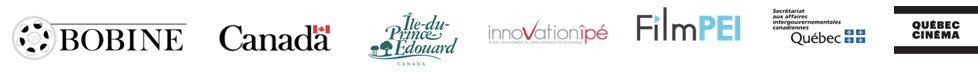 IDENTIFICATION IDENTIFICATION Nom No                Rue                     Appartement	Prénom Ville              Province            Code postalGroupe/Nom collectif Ville              Province            Code postalNuméros de téléphone (domicile/cellulaire)         Numéros de téléphone (travail) Courrier électronique Cochez votre région : 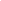       Souris        Charlottetown         Rustico                                                           Summerside      Évangéline          Prince-Ouest 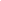 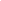 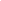 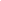 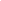 Numéros de téléphone (domicile/cellulaire)         Numéros de téléphone (travail) Courrier électronique DESCRIPTION DU PROJETDESCRIPTION DU PROJETDécrire le projet  Décrire le projet  DÉROULEMENT DU PROJETDÉROULEMENT DU PROJETDécrire les étapes du projet et échéancier (dates tentatives)Décrire les étapes du projet et échéancier (dates tentatives)BUDGETBUDGETVeuillez cocher la discipline qui s'applique à votre produitVeuillez cocher la discipline qui s'applique à votre produitREVENUS (s’il a lieu)GouvernementsCommanditesAutres revenusDÉPENSESSalairesHonorairesDéplacement PromotionMatériel et ÉquipementCoût opérationnelAutreMONTANT DEMANDÉ :  __________________** Veuillez noter que les individus ou les organismes peuvent demander un montant maximal de 5 000$ **